Министерство образования Республики Башкортостангосударственное автономное профессиональное образовательное учреждение Учалинский колледж горной промышленности (ГАПОУ УКГП) Профессиональное комплексное задание заключительного этапа Всероссийской олимпиады Профильное направление Всероссийской олимпиады  21.00.00 Прикладная геология, горное дело, нефтегазовое дело и геодезияСпециальность  СПО 21.02.17 Подземная разработка месторождений полезных ископаемыхУчалы, 2016Комплексное задание I уровняТестовое заданиеСтруктура  тестового задания заключительного этапа Всероссийской  олимпиады по специальности  21.02.17 Подземная разработка месторождений полезных ископаемых. Проверка теоретических знаний проводится в форме компьютерного тестирования. Участники Конкурса должны ответить на 40 вопросов. Лимит времени - 60 минут. Вопросы, на которые конкурсант не ответил, приравниваются к неправильным ответам. За каждый правильный ответ  участник конкурса получает 0,5  балла.Максимальная  оценка за тестовое задание  – 20 баллов.  Перевод профессионального текстаПеревод профессионального текста с английского языка.  Предложен текст на английском языке. Задание: вставить пропущенные слова, подходящие по смыслу (слова предложены ниже).ShaftThe mine’s shaft is a long, narrow vertical opening sinking into the __________. The shaft is the access to ____________________levels, and the mine’s main artery for anything going up and down. Down in mine, ____________________and ramps build a network of openings, which connect stopes and workplaces, allowing miners and equipment to travel between_________________.The shaft is the first component in the development programs for the _____________________mine. The shaft shall be excavated to the depth of at least 500 m. The deep shaft  is _________________________for the mine’s life, to secure many years of production, before ore reserves are finished.Extending the ______________________ in an operating mine is very costly and difficult project. Shaft sinking requires both expert labor and specialized equipment, therefore is better to be done by contractor, than by local personnel.The shaft can be circular, ________________________, or elliptical in profile. The _____________________shaft is simple to excavate and resist rock pressure better than other sections, thus it is often preferred for a _________________.Словарь: earth, shaft, underground,  deep, different,  depth,  rectangular,  important, circular, type,  mine, drifts, parts, tools ,workplace. Максимальное количество баллов - 10Критерии оценки:- правильность выполнения перевода текста- время выполнения Лимит времени  - 45 минут.Задача по организации работы коллектива                Бурение отбойных шпуров в камере общей длиной 12500 м осуществляется буровыми станками СОЛО-1020. Буровой станок обслуживается одним машинистом. Число смен в сутки - 3, число рабочих дней в месяц - 30. По графику на ППР бурового станка в месяц предусмотрено 6 смен. Норма выработки - 80 м/смену. Определить количество необходимых буровых станков для бурения скважин и количество людей в бригаде, если камеру необходимо подготовить к отбойке в течение месяца.        Критерии оценки:- правильность решения задачи- время выполнения заданияЛимит времени  - 15 минут.Комплексное задание II уровня1. Общая часть задания1.1   Рассчитать сечение квершлага Исходные данные Крепость пород –f=14Транспортировка горной массы по квершлагу осуществляется автосамосвалом AD30Габариты AD30Длина                                                                                  10153 ммШирина 	2690 ммВысота	2600 ммРасчётные формулы для определения размеров сечений выработок со сводчатым перекрытием                                                                                                          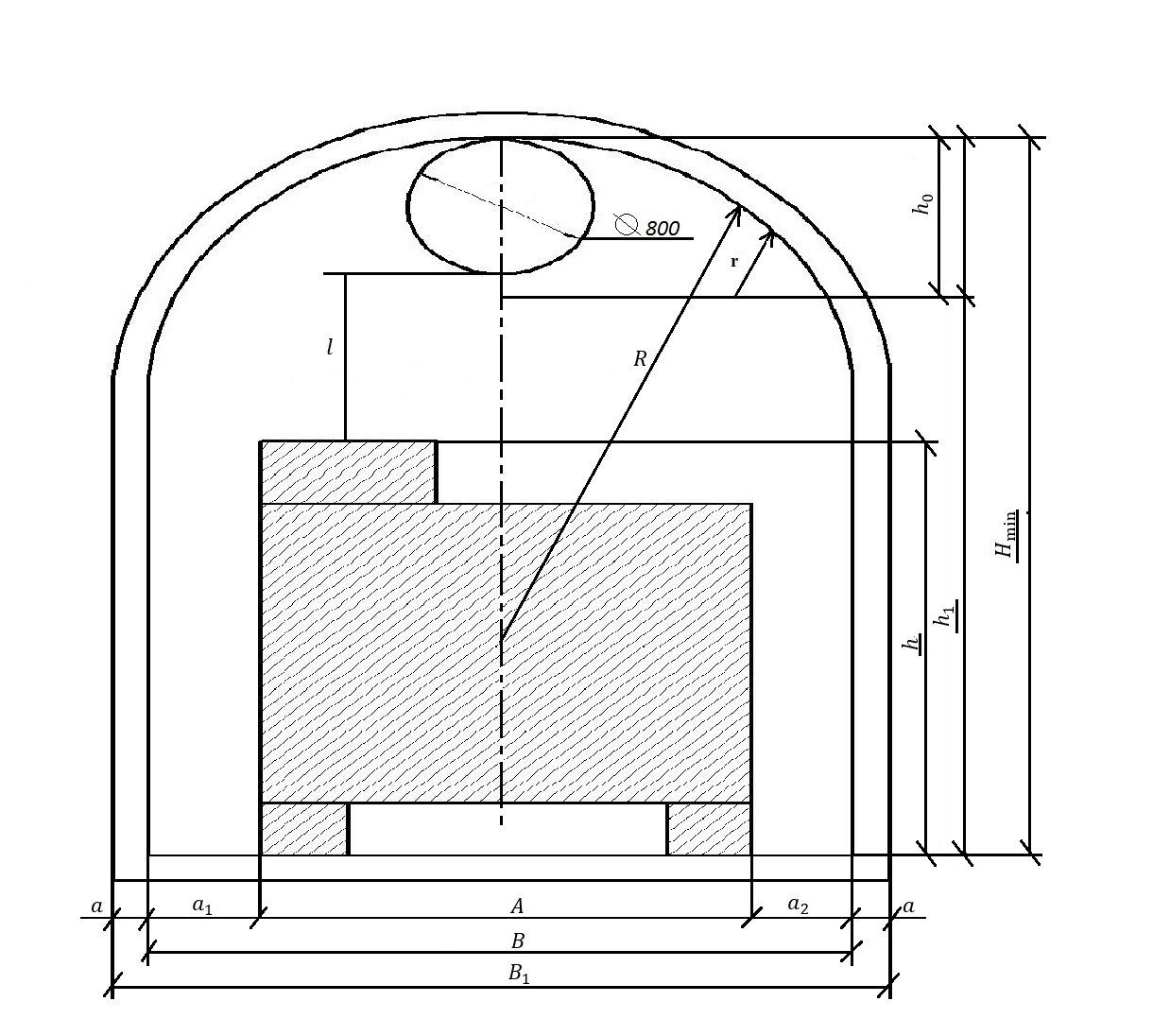 Рис 1. Схема расположения оборудования в выработке2)  По представленной системе подземной разработки (рис.2)-произвести выбор сечения горных выработок, исходя из габаритов применяемого горного оборудования (см. приложение 1);-вид выбранного оборудования указать в таблице 1;-рассчитать объем подготовительно-нарезных работ в блоке (см. рис 2);- наклонный съезд не учитывать;- целики не учитывать;-пояснить, как производили расчет объемов очистных работ.Расчеты объема подготовительно-нарезных работ выполняют исходя из конструктивных параметров блока.Исходные данные:- рисунок 2 - Система подземной разработки-высота этажа- 60 м-мощность рудного тела-10м-плотность руды и породы- 3,5 т/м3- длина камеры – 50 м - длина заезда по породе – 8м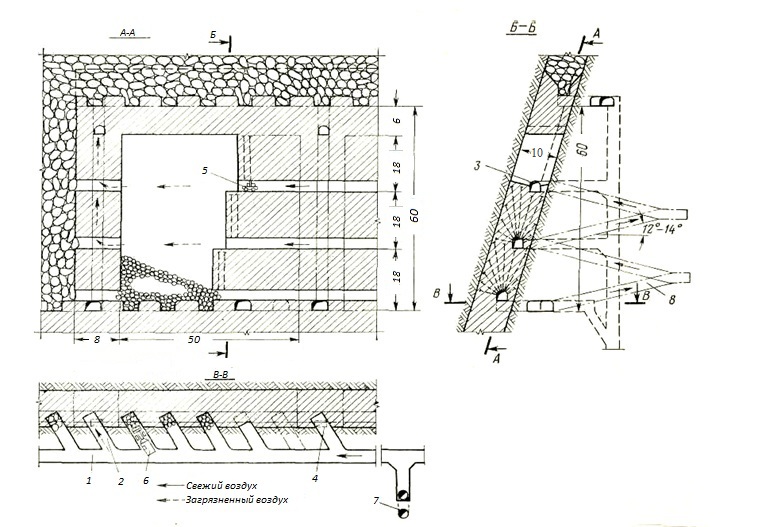 Рис.2. Система разработки с подэтажной отбойкой.                                                                                                   Приложение 1Таблица 1.Объем подготовительно-нарезных и очистных работ в блокеТаблица 2. Сечение выработок при электровозной откаткеТаблица 3.Сечение восстающих выработок Критерии оценки:- правильный выбор сечения горных выработок  исходя из габаритов применяемого горного оборудования  - 5 баллов-точность выполнения расчётов – до 15 баллов.Максимальная оценка за выполнение задания – 20 баллов.Время выполнения - 60 минВариативная часть задания1) Монтаж взрывной сети проходческого забоя с помощью устройств  Искра-Ш, Искра-Старт и ДШКритерии оценки:- знание средств инициирования со взрыванием СИНВш;- правильность сборки взрывной сети по замедлениям;- продолжительность сборки взрывной сетиМаксимальное количество баллов на  выполнение практической  работы -  5 баллов (контрольное время  на разборку- сборку – 7 мин, за каждую дополнительную минуту снимается 0,5 балла).2) Задание на управление буровой установкой БУМЕР 281.Критерии оценки:- правильность выполнения практической работы (подъезд к рабочему месту, развертывание в рабочее  положение и манипуляция на бурение шпуров) Максимальное количество баллов на  выполнение практической  работы -  5 баллов3) Задание на управление  буровой установкой  БУМЕР  E2C  на тренажере-симуляторе.Критерии оценки:-качество выполняемой работы (соблюдение правил безопасности и последовательности выполнения задания; за каждую ошибку снимается – 0,5 балла)- 3 балла- время выполнения практической  работы  ( контрольное время  на выполнение задания – до  5   минут) – 2 баллаМаксимальное количество баллов на  выполнение практической  работы -  5 баллов4) Задание  на определение расстояния между точками с помощью нивелира и дальномера.Критерии оценки: - контрольное время выполнения задания –  до 2 баллов-  качество выполняемой работы (расхождение в результатах) – до 3баллов Максимальное количество баллов на  выполнение практической  работы -  5 баллов5)  Включение в самоспасательКритерии оценки: - контрольное время выполнения задания –  до 2 баллов- правильное выполнение включения в самоспасатель – до 3баллов 6) Задание  на разборку-сборку телескопного   перфоратора  ПТ-48Критерии оценки:- качество выполняемой работы – до 3 баллов;- время выполнения практического задания – до 2 баллов (контрольное время на разборку-сборку – 10 минут, за каждую дополнительную минуту сверх установленной нормы времени, снимается 0,5 балла).Максимальное количество баллов на  выполнение практической  работы -  5 баллов.Общая оценка выполнения вариативной части задания складывается из оценок шести конкурсных заданий, в которых учитывается качество выполнения задания, соблюдение требований охраны труда и промышленной безопасности и затраченное время на выполнение заданий.Для проведения профессиональных комплексных заданий используется следующее оборудование:Гидравлическая буровая установка «Бумер-281»;Машина погрузочно-доставочная МПД-4;Тренажер – симулятор буровой установки BOOMER E2C;Перфоратор ПТ-48;Нивелиры:  CST/berger;  SAL 32N; VEGA L24; Цифровой лазерный дальномер BOSCH GLM50.	№ п\пНаименование темы вопросовКол-во вопросовКол-во балловОбщий раздел тестового задания1ИТ в профессиональной деятельности422Оборудование, материалы, инструменты423Системы качества, стандартизации и сертификации424Охрана труда, безопасность жизнедеятельности, безопасность окружающей среды (охрана окружающей среды, «зеленые технологии»)425Экономика и правовое обеспечение профессиональной деятельности42ИТОГО:2010Вариативный раздел тестового задания6Профессиональный учебный цикл ППССЗ:- геология;- горное дело;- буровзрывные работы;- крепление горных выработок;- вскрытие и подготовка месторождений полезных ископаемых;- процессы очистной выемки;- системы разработки месторождений полезных ископаемых.2010ИТОГО:4020Наименование показателейОбозначения   и расчётныеформулыВысота транспортного средстваhВысота стенки выработкиh1=Hmin-h0Высота слоя балластаhбВысота стенки от почвы выработкиh2 = h1 + hб Высота коробового свода при крепости пород более  12 при  набрызгбетонной и крепости более 9 при штанговой и комбинированных крепяхhо = B/4Высота выработки при набрызгбетонной, штанговой и комбинированных крепяхHmin = h+l+dтрHпр= h2+hо+50Ширина ПДМAЗазор между стенкой и габаритом подвижного составаа1,а2Ширина однопутевой выработки в светуВ = a1 + A + a2Расчётная толщина стенок крепиaПроектная ширина выработки в проходке при бетонной крепиB1 =B + 2a1То же, при  набрызгбетонной, штанговой и комбинированных крепяхB1 = В + 100Радиус осевой дуги коробового свода при ho = В/3R = 0,692BTo же, при ho = B/4R1 = 0,905ВРадиус боковой дуги коробового свода при hо= В/3г = 0,262ВТо же, при ho= В/4г = 0,173ВСечение выработки в свету при коробовом своде при ho = В/3Sсв=B(h2+0.26B)То же, при ho = B/4  Scв=( h2+0,175B)ВыработкиВыработкиВид обо-рудова-нияВид обо-рудова-нияВид обо-рудова-нияОбщая длина выработок, мОбщая длина выработок, мОбщая длина выработок, мСечение выработки в проходке, м2Сечение выработки в проходке, м2Сечение выработки в проходке, м2Сечение выработки в проходке, м2Сечение выработки в проходке, м2Сечение выработки в проходке, м2Сечение выработки в проходке, м2Общий объем, м3Общий объем, м3Общий объем, м3Общий объем, м3Общий объем, м3Общий объем, м3Общий объем, м3Балансовые запасы, тВыработкиВыработкиВид обо-рудова-нияВид обо-рудова-нияВид обо-рудова-нияпо рудепо породепо породепо рудепо рудепо рудепо рудепо поро-депо поро-депо поро-депо рудепо рудепо рудепо рудепо породепо породепо породе11123334555666667778889А. Подготовительные работыА. Подготовительные работыА. Подготовительные работыА. Подготовительные работыА. Подготовительные работыА. Подготовительные работыА. Подготовительные работыА. Подготовительные работыА. Подготовительные работыА. Подготовительные работыА. Подготовительные работыА. Подготовительные работыА. Подготовительные работыА. Подготовительные работыА. Подготовительные работыА. Подготовительные работыА. Подготовительные работыА. Подготовительные работыА. Подготовительные работыА. Подготовительные работыА. Подготовительные работыА. Подготовительные работыА. Подготовительные работыИтого--------------Б. Нарезные работыБ. Нарезные работыБ. Нарезные работыБ. Нарезные работыБ. Нарезные работыБ. Нарезные работыБ. Нарезные работыБ. Нарезные работыБ. Нарезные работыБ. Нарезные работыБ. Нарезные работыБ. Нарезные работыБ. Нарезные работыБ. Нарезные работыБ. Нарезные работыБ. Нарезные работыБ. Нарезные работыБ. Нарезные работыБ. Нарезные работыБ. Нарезные работыБ. Нарезные работыБ. Нарезные работыБ. Нарезные работыИтого--------------11123334445556667888899В. Очистные работыВ. Очистные работыВ. Очистные работыВ. Очистные работыВ. Очистные работыВ. Очистные работыВ. Очистные работыВ. Очистные работыВ. Очистные работыВ. Очистные работыВ. Очистные работыВ. Очистные работыВ. Очистные работыВ. Очистные работыВ. Очистные работыВ. Очистные работыВ. Очистные работыВ. Очистные работыВ. Очистные работыВ. Очистные работыВ. Очистные работыВ. Очистные работыВ. Очистные работыVкVк---------------ИтогоИтого---------------Всего: А,Б,ВВсего: А,Б,В---------------Тип выработкиКрепость породРазмеры в проходке, ммРазмеры в проходке, ммПлощадь сечения, м2Площадь сечения, м2Тип выработкиКрепость породширинавысотав светув проходкеДвухпутевые штреки и квершлаги>104000345012,112,6Однопутевые штреки и орты>10236031306,76,9Функциональное назначение выработкиКрепость породРазмеры в проходке, ммРазмеры в проходке, ммПлощадь сечения, м2Площадь сечения, м2Функциональное назначение выработкиКрепость породширинавысотав светув проходкеВентиляционно-ходовой>10190023004,04,4Ходовой>10190021003,64,0Вентиляционный>10190021003,64,0